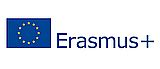 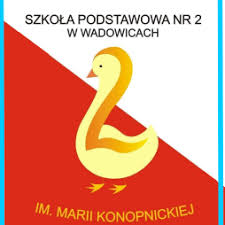 Regulamin rekrutacji uczestników do udziału w wyjeździe edukacyjnym w ramach projektu Współpracy Szkół Erasmus+ pn. „European Cultural Heritage out of the classrooms” INFORMACJE OGÓLNERegulamin określa proces rekrutacji uczestniczek i uczestników do Projektu Erasmus+ nr 2020-1-ES01-KA229-082072_2, realizowanego przez Szkołę Podstawową nr 2 w Wadowicach.  Działanie projektowe (wyjazd edukacyjny) skierowane jest do uczennic i uczniów Szkoły Podstawowej nr 2 w Wadowicach, którzy nie brali dotychczas udziału w mobilności z projektu Erasmus+.; posiadających obywatelstwo polskie i certyfikat pełnego zaszczepienia lub gotowość do wykonania i samodzielnego opłacenia testu covidowego (ze względu na ewentualne wymagania pandemiczne).Wyjazd edukacyjny odbędzie się w dniach 12-16 grudnia 2022 roku do estońskiej szkoły  Paju Kool w Narvie.Udział w Projekcie jest bezpłatny, koszty związane z realizacją zadań finansowane są ze środków Unii Europejskiej w ramach Programu „Erasmus+”: podróż, zakwaterowanie w hotelu, wyżywienie (śniadania i obiadokolacje), ubezpieczenie. Cel Projektu i wyjazdu edukacyjnego: - motywowanie uczniów do nauki języków obcych,- stworzenie możliwości dla uczniów do wykorzystania i doskonalenia umiejętności kluczowych tj. kompetencji językowych w praktyce, w kontakcie z rówieśnikami ze szkoły włoskiej, estońskiej i hiszpańskiej,- poznanie dziedzictwa kulturowego poprzez pobyt w kraju docelowym i działania z uczniami z ww. państw,- wzmocnienie współpracy międzynarodowej Szkoły Podstawowej nr 2 w Wadowicach.6. Niniejszy Regulamin zostanie wysłany do rodziców uczniów, kl. 6,7,8 poprzez dziennik elektroniczny. II ZASADY REKRUTACJI UCZESTNIKÓW NA WYJAZD ZAGRANICZNY 1. Rekrutacji uczniów dokonuje Komisja Rekrutacyjna w składzie: a) Dyrekcja szkoły b) Koordynator Projektuc) przedstawiciel Zespołu Języków ObcychRekrutacja prowadzona będzie w następujących etapach:przyjmowanie zgłoszeń – do 28 października 2022 roku, do godz. 15.00 w sekretariacie Szkoły.weryfikacja formalna złożonych dokumentów (sprawdzenie pod względem kompletności składanych załączników); ocena dokumentów przez Komisję Rekrutacyjną zgodnie z kryteriami dostępu - weryfikacja merytoryczna; sporządzenie listy rankingowej  uczniów zakwalifikowanych do udziału w projekcie – do 3 listopada 2022 roku. Opublikowanie na stronie internetowej Szkoły. 3. Chętni uczniowie, w ww. terminach  zgłaszają swoją kandydaturę na zatwierdzonym przez komisję druku (Załącznik nr 4) wraz ze zgodą obojga rodziców/prawnych opiekunów na wyjazd dziecka za granicę i zgodę na udzielenie pomocy medycznej(Załącznik nr 1) i Oświadczenie o wyrażeniu zgody na przetwarzanie danych osobowych (Załącznik nr 5).4. Do rekrutacji mogą przystąpić uczniowie spełniające następujące wymagania: a) Są uczniami kl. 6-8 Szkoły Podstawowej nr 2 im. Marii Konopnickiej w Wadowicach. b) Posiadają obywatelstwo polskie. c) Posiadają ważny dokument podróży  (Załącznik nr 2) i wyrobią kartę EKUZ.d) Posiadają ważny paszport covidowy (warunek do spełnienia maksimum 2 tygodnie przed wyjazdem) lub deklarują wykonanie i opłacenie testów covidowych (zgodnie z wymogami epidemicznymi obowiązującymi w krajach docelowych). (Załącznik nr 3).e) Biorą czynny udział w życiu Szkoły (np. Samorząd Uczniowski, Samorząd Klasowy, Wolontariat)f) Godnie wypełniają obowiązki ucznia i reprezentanta Szkoły na konkursach przedmiotowych, artystycznych i sportowych na etapie szkolnym i wyższym. g) Osiągają dobre wyniki w nauce języka angielskiego.h) Nie sprawiają problemów wychowawczych. 5. Wyżej wymienione kryteria będą oceniane punktowo na odpowiednim formularzu zgłoszeniowym  (Załącznik nr 4). Na ich podstawie zostanie sporządzona lista rankingowa. Z posiedzenia komisji rekrutacyjnej zostanie sporządzony protokół zawierający datę posiedzenia, imiona i nazwiska oraz podpisy członków komisji, jak również listę uczniów zakwalifikowanych na wyjazd. Wszelkie kwestie nieujęte w regulaminie będą rozstrzygane przez Dyrektora Szkoły i koordynatora projektu. Organizator zastrzega sobie prawo do zmiany regulaminu. Uczniom i rodzicom przysługuje prawo zgłoszenia zastrzeżeń, co do wyników rekrutacji w terminie do 3 dni roboczych od daty ogłoszenia listy uczestników.  W przypadku zgłoszenia zastrzeżeń komisja rozpatruje sprawę i w ciągu 3 dni roboczych od wpłynięcia zastrzeżeń ogłasza ostateczną decyzję, która jest nieodwołalna. Autorzy zastrzeżenia mają prawo zapoznać się z protokołem posiedzenia komisji w terminie do tygodnia od chwili ogłoszenia decyzji ostatecznej.  W przypadku rezygnacji z wyjazdu bądź niedopełnienia formalności (np. dokument podróży, paszport covidowy), rodzice uczestnika pokrywają koszty poniesione przez szkołę (np. zmiana rezerwacji biletu lotniczego, ubezpieczenie). W przypadku rezygnacji któregoś z uczniów zakwalifikowanych przez Komisję na wyjazd zagraniczny prawo wyjazdu nabywa uczeń wyłoniony w rekrutacji dodatkowej, o ile rezygnacja nastąpiła w terminie umożliwiającym zorganizowanie podróży dla innego uczestnika. Rodzice zarekrutowanych uczniów zobowiązują się do dostarczenia do szkoły kompletu dokumentów w terminie wyznaczonym przez koordynatora projektu (ksero paszportu, nr karty EKUZ, informacja o zaszczepieniu uczestnika, pisemne potwierdzenie zapoznania się z regulaminem wyjazdu). Koordynator projektu: Iwona Majkowska - Kochan Załącznik nr 1Oświadczenie rodzicówWyrażam zgodę na udział dziecka……………………………………………(imię i nazwisko) w wyjeździe edukacyjnym do Estonii w dniach 12-16 grudnia 2022r. w ramach projektu Erasmus+ pn. „European Cultural Heritage out of the classrooms” i wyrażam zgodę na udzielenie pomocy medycznej. Czytelne podpisy obojga rodziców:…………………………………………………………Wadowice,……………….. (data)Załącznik nr 2Oświadczenie rodzicówOświadczam, iż moje dziecko ……………………………………………(imię i nazwisko) posiada ważny dokument podróży ……………………………….…………...(typ dokumentu) o numerze……………………..…… ważny do…………………umożliwiający udział w wyjeździe edukacyjnym w ramach projektu Erasmus+ pn. „European Cultural Heritage out of the classrooms”. Czytelne podpisy obojga rodziców:…………………………………………………………Wadowice,……………….. (data)Załącznik nr 3Oświadczenie rodziców (proszę podkreślić stan faktyczny)Oświadczam, iż moje dziecko ……………………………………….………(imię i nazwisko) - jest  w pełni zaszczepione i posiada ważny paszport covidowy (warunek do spełnienia maximum 2 tygodnie przed wyjazdem) - wykona i opłaci testy covidowe, jeśli będzie to wymagane w kraju docelowym wylotu/przylotu,Czytelne podpisy obojga rodziców:…………………………………………………………Wadowice,……………….. (data)Załącznik nr 5Zgoda rodzicówWyrażam zgodę na przetwarzanie danych osobowych i wykorzystanie wizerunku mojego dziecka ……………………………………….………(imię i nazwisko) na potrzeby rekrutacji, działań edukacyjnych i upowszechniania rezultatów projektu Erasmus+ pn. „European Cultural Heritage out of the classrooms”. Czytelne podpisy obojga rodziców:…………………………………………………………Wadowice,……………….. (data)Załącznik nr 4Formularz zgłoszeniowydo udziału w wyjeździe edukacyjnym w ramach projektu Współpracy Szkół Erasmus+ pn. „European Cultural Heritage out of the classrooms” Dane podstawowe kandydataKryteria kwalifikacyjne – punkty przyznawane przez komisję rekrutacyjną:Ocena z zachowania na koniec roku szkolnego 2021/2022 (proszę podkreślić właściwą ocenę):Ocena z języka angielskiego na koniec  roku szkolnego 2021/2022 (proszę podkreślić właściwą ocenę):Reprezentowanie Szkoły na konkursach w latach szkolnych 2021/22 i 2022/23 (udział – 5 punktów, zdobycie miejsca/wyróżnienia – 10 pkt) – proszę wpisać nazwę i etapy konkursu oraz zajęte miejsca:Czynny udział w życiu Szkoły w latach szkolnych 2021/22 i 2022/23 (np. Samorząd Uczniowski, Samorząd Klasowy, Wolontariat, koło teatralne, zespół muzyczny)Za każdą formę – 5 pkt. Oświadczamy, że informacje zawarte w formularzu zgłoszeniowym są zgodne z prawdą. Czytelny podpis ucznia……………….Czytelne podpisy obojga rodziców……………………………………………….Wadowice,…………………. (data)Wypełnia Komisja Rekrutacyjna:Ocena punktowa komisji rekrutacyjnej: Decyzja komisji rekrutacyjnej: Uczeń ………………………………………..został zakwalifikowany do udziału w wyjeździe edukacyjnym do……………………….. (kraj docelowy).Podpisy członków Komisji RekrutacyjnejWadowice, …………………….Imię/imiona : NazwiskoPłećPESELData urodzenia (dd/mm/rrrr)Miejsce urodzenia: ObywatelstwoAdres zamieszkania:Telefon kontaktowy:Email kontaktowy:OcenaLiczba punktówWzorowe5Bardzo dobre4Dobre3Poprawne2Nieodpowiednie 1Naganne0OcenaLiczba punktówCelujący5Bardzo dobry4Dobry3Dostateczny 2Dopuszczający 1Niedostateczny0Typ konkursu Miejsce Punkty (przyznaje Komisja) Forma Punkty (przyznaje Komisja)Kryterium Ilość punktówabcdeŁącznie: Łącznie: 